                                                                                                                      “Azərbaycan Xəzər Dəniz Gəmiçiliyi”			                       			 	Qapalı Səhmdar Cəmiyyətinin 					       			“ 01 ”  Dekabr 2016-cı il tarixli		“216” nömrəli əmri ilə təsdiq edilmişdir.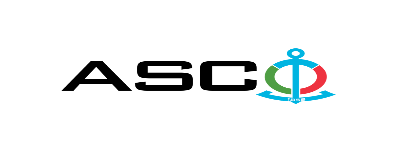 “Azərbaycan Xəzər Dəniz Gəmiçiliyi” Qapalı Səhmdar Cəmiyyəti Struktur idarələrə tələb olunan təsərrüfat mallarının  satın alınması məqsədilə açıq müsabiqə elan edir:Müsabiqə №AM069/2021(İddiaçı iştirakçının blankında)AÇIQ MÜSABİQƏDƏ İŞTİRAK ETMƏK ÜÇÜN MÜRACİƏT MƏKTUBU___________ şəhəri                                                                         “__”_______20_-ci il___________№           							                                                                                          ASCO-nun Satınalmalar Komitəsinin Sədricənab C.Mahmudluya,Hazırkı məktubla [iddiaçı podratçının tam adı göstərilir] (nin,nun,nın) ASCO tərəfindən “__________”ın satın alınması ilə əlaqədar elan edilmiş [iddiaçı tərəfindən müsabiqənin nömrəsi daxil edilməlidir]nömrəli açıq  müsabiqədə iştirak niyyətini təsdiq edirik.Eyni zamanda [iddiaçı podratçının tam adı göstərilir] ilə münasibətdə hər hansı ləğv etmə və ya müflislik prosedurunun aparılmadığını, fəaliyyətinin dayandırılmadığını və sözügedən satınalma müsabiqəsində iştirakını qeyri-mümkün edəcək hər hansı bir halın mövcud olmadığını təsdiq edirik. Əlavə olaraq, təminat veririk ki, [iddiaçı podratçının tam adı göstərilir] ASCO-ya aidiyyəti olan şəxs deyildir.Tərəfimizdən təqdim edilən sənədlər və digər məsələlərlə bağlı yaranmış suallarınızı operativ cavablandırmaq üçün əlaqə:Əlaqələndirici şəxs: Əlaqələndirici şəxsin vəzifəsi: Telefon nömrəsi: E-mail: Qoşma: İştirak haqqının ödənilməsi haqqında bank sənədinin əsli – __ vərəq.________________________________                                   _______________________                   (səlahiyyətli şəxsin A.A.S)                                                                                                        (səlahiyyətli şəxsin imzası)_________________________________                                                                  (səlahiyyətli şəxsin vəzifəsi)                                                M.YMALLARIN SİYAHISI:   Texniki suallarla bağlı:   Zaur Salamov Satınalmalar Departamentinin mütəxəssisiTel: +99455 3080003                                                        E-mail: zaur.salamov@asco.az     Müsabiqədə qalib elan olunan iddiaçı şirkət ilə satınalma müqaviləsi bağlanmamışdan öncə ASCO-nun Satınalmalar qaydalarına uyğun olaraq iddiaçının yoxlanılması həyata keçirilir.     Həmin şirkət bu linkə http://asco.az/sirket/satinalmalar/podratcilarin-elektron-muraciet-formasi/ keçid alıb xüsusi formanı doldurmalı və ya aşağıdakı sənədləri təqdim etməlidir:Şirkətin nizamnaməsi (bütün dəyişikliklər və əlavələrlə birlikdə)Kommersiya hüquqi şəxslərin reyestrindən çıxarışı (son 1 ay ərzində verilmiş)Təsisçi hüquqi şəxs olduqda, onun təsisçisi haqqında məlumatVÖEN ŞəhadətnaməsiAudit olunmuş mühasibat uçotu balansı və ya vergi bəyannaməsi (vergi qoyma sistemindən asılı olaraq)/vergi orqanlarından vergi borcunun olmaması haqqında arayışQanuni təmsilçinin şəxsiyyət vəsiqəsiMüəssisənin müvafiq xidmətlərin göstərilməsi/işlərin görülməsi üçün lazımi lisenziyaları (əgər varsa)Qeyd olunan sənədləri təqdim etməyən və ya yoxlamanın nəticəsinə uyğun olaraq müsbət qiymətləndirilməyən şirkətlərlə müqavilə bağlanılmır və müsabiqədən kənarlaşdırılır. Müsabiqədə iştirak etmək üçün təqdim edilməli sənədlər:Müsabiqədə iştirak haqqında müraciət (nümunə əlavə olunur);İştirak haqqının ödənilməsi barədə bank sənədi;Müsabiqə təklifi; Malgöndərənin son bir ildəki (əgər daha az müddət fəaliyyət göstərirsə, bütün fəaliyyət dövründəki) maliyyə vəziyyəti barədə bank sənədi;Azərbaycan Respublikasında vergilərə və digər icbari ödənişlərə dair yerinə yetirilməsi vaxtı keçmiş öhdəliklərin, habelə son bir il ərzində (fəaliyyətini dayandırdığı müddət nəzərə alınmadan) vergi ödəyicisinin Azərbaycan Respublikasının Vergi Məcəlləsi ilə müəyyən edilmiş vəzifələrinin yerinə yetirilməməsi hallarının mövcud olmaması barədə müvafiq vergi orqanlarından arayış.İlkin mərhələdə müsabiqədə iştirak haqqında müraciət (imzalanmış və möhürlənmiş) və iştirak haqqının ödənilməsi barədə bank sənədi (müsabiqə təklifi istisna olmaqla) ən geci 11 Oktyabr 2021-ci il, Bakı vaxtı ilə saat 17:00-a qədər Azərbaycan, rus və ya ingilis dillərində “Azərbaycan Xəzər Dəniz Gəmiçiliyi” Qapalı Səhmdar Cəmiyyətinin ( “ASCO” və ya “Satınalan təşkilat”) yerləşdiyi ünvana və ya Əlaqələndirici Şəxsin elektron poçtuna göndərilməlidir, digər sənədlər isə müsabiqə təklifi zərfinin içərisində təqdim edilməlidir.   Satın alınması nəzərdə tutulan mal, iş və xidmətlərin siyahısı (təsviri) əlavə olunur.İştirak haqqının məbləği və Əsas Şərtlər Toplusunun əldə edilməsi:Müsabiqədə iştirak etmək istəyən iddiaçılar aşağıda qeyd olunmuş məbləğdə iştirak haqqını ASCO-nun bank hesabına ödəyib (ödəniş tapşırığında müsabiqə keçirən təşkilatın adı, müsabiqənin predmeti dəqiq göstərilməlidir), ödənişi təsdiq edən sənədi birinci bölmədə müəyyən olunmuş vaxtdan gec olmayaraq ASCO-ya təqdim etməlidir. Bu tələbləri yerinə yetirən iddiaçılar satınalma predmeti üzrə Əsas Şərtlər Toplusunu elektron və ya çap formasında əlaqələndirici şəxsdən elanın IV bölməsində göstərilən tarixədək həftənin istənilən iş günü saat 09:00-dan 17:00-a kimi ala bilərlər.İştirak haqqının məbləği (ƏDV-siz): Lot 1 üzrə 50 (əlli) AZN, Lot 2 üzrə 100 (Yüz) AZN Iştirak haqqı manat və ya ekvivalent məbləğdə ABŞ dolları və AVRO ilə ödənilə bilər.  Hesab nömrəsi: İştirak haqqı ASCO tərəfindən müsabiqənin ləğv edilməsi halı istisna olmaqla, heç bir halda geri qaytarılmır.Müsabiqə təklifinin təminatı :Müsabiqə təklifi üçün təklifin qiymətinin azı 1 (bir) %-i həcmində bank təminatı (bank qarantiyası) tələb olunur. Bank qarantiyasının forması Əsas Şərtlər Toplusunda göstəriləcəkdir. Bank qarantiyalarının əsli müsabiqə zərfində müsabiqə təklifi ilə birlikdə təqdim edilməlidir. Əks təqdirdə Satınalan Təşkilat belə təklifi rədd etmək hüququnu özündə saxlayır. Qarantiyanı vermiş maliyyə təşkilatı Azərbaycan Respublikasında və/və ya beynəlxalq maliyyə əməliyyatlarında qəbul edilən olmalıdır. Satınalan təşkilat etibarlı hesab edilməyən bank qarantiyaları qəbul etməmək hüququnu özündə saxlayır.Satınalma müsabiqəsində iştirak etmək istəyən şəxslər digər növ təminat (akkreditiv, qiymətli kağızlar, satınalan təşkilatın müsabiqəyə dəvət sənədlərində göstərilmiş xüsusi hesabına  pul vəsaitinin köçürülməsi, depozitlər və digər maliyyə aktivləri) təqdim etmək istədikdə, təminat növünün mümkünlüyü barədə Əlaqələndirici Şəxs vasitəsilə əvvəlcədən ASCO-ya sorğu verməlidir və razılıq əldə etməlidir. Müqavilənin yerinə yetirilməsi təminatı satınalma müqaviləsinin qiymətinin 5 (beş) %-i məbləğində tələb olunur.Hazırki satınalma əməliyyatı üzrə Satınalan Təşkilat tərəfindən yalnız malların anbara təhvil və təslim aktının təqdim etdikdən sonra ödənişinin yerinə yetirilməsi nəzərdə tutulur, avans ödəniş nəzərdə tutulmamışdır.Müqavilənin icra müddəti:Müraciyyət edən şirkətlər ,təkliflərində xidmətlərin yekun müddətini qeyd etməlidirlər. Müsabiqə təklifinin təqdim edilməsinin son tarixi və vaxtı:Müsabiqədə iştirak haqqında müraciəti və iştirak haqqının ödənilməsi barədə bank sənədini birinci bölmədə qeyd olunan vaxta qədər təqdim etmiş iştirakçılar, öz müsabiqə təkliflərini bağlı zərfdə (1 əsli və 1 surəti olmaqla) 20 Oktyabr 2021-ci il, Bakı vaxtı ilə saat 17:00-a qədər ASCO-ya təqdim etməlidirlər.Göstərilən tarixdən və vaxtdan sonra təqdim olunan təklif zərfləri açılmadan geri qaytarılacaqdır.Satınalan təşkilatın ünvanı:Azərbaycan Respublikası, Bakı şəhəri, AZ1003 (indeks), Neftçilər prospekti 2, ASCO-nun Satınalmalar Komitəsi.Əlaqələndirici şəxs:Mahir ŞamıyevASCO-nun Satınalmalar Departameninin təchizat işləri üzrə mütəxəssisiTelefon nömrəsi: +99451 5787575Elektron ünvan: mahir.shamiyev@asco.az , tender@asco.azHüquqi məsələlər üzrə:Telefon nömrəsi: +994 12 4043700 (daxili: 1262)Elektron ünvan: tender@asco.az Müsabiqə təklif zərflərinin açılışı tarixi, vaxtı və yeri:Zərflərin açılışı 21 oktyabr 2021-ci il tarixdə, Bakı vaxtı ilə saat 15:00-da  elanın V bölməsində göstərilmiş online baş tutacaqdır.Müsabiqənin qalibi haqqında məlumat:Müsabiqə qalibi haqqında məlumat ASCO-nun rəsmi veb-səhifəsinin “Elanlar” bölməsində yerləşdiriləcəkdir.R/№Malın adıÖLÇÜ VAHİDİSAYISertifikatın tələbi haqqındaLOT-1LOT-1LOT-1LOT-1LOT-11Yapışqan "Bel" 750mlədəd150Uyğunluq və keyfiyyət sertifikatı (nümunəyə əsasən)2Yapışqan "Pur"-501 (Taxta üçün)1kqədəd210Uyğunluq və keyfiyyət sertifikatı (nümunəyə əsasən)3Yapışqan "Pur"-566 (Dəmir üçün)1kqədəd22Uyğunluq və keyfiyyət sertifikatı (nümunəyə əsasən)4Yapışqan 105 (50qr)ədəd280Uyğunluq və keyfiyyət sertifikatı (nümunəyə əsasən)5Yapışqan 520 (50qr)ədəd120Uyğunluq və keyfiyyət sertifikatı (nümunəyə əsasən)6Yapışqan Moment1 UNİVERSAL 750mlədəd620Uyğunluq və keyfiyyət sertifikatı (nümunəyə əsasən)7Yapışqan Moment1 UNİVERSAL 250mlədəd33Uyğunluq və keyfiyyət sertifikatı (nümunəyə əsasən)8Yapışqan PVAkq3260Uyğunluq və keyfiyyət sertifikatı (nümunəyə əsasən)9Yapışqan 88H(1L)ədəd10Uyğunluq və keyfiyyət sertifikatı (nümunəyə əsasən)10Yapışqan Devcone(180qr)ədəd60Uyğunluq və keyfiyyət sertifikatı (nümunəyə əsasən)11Tangit yapışqan  (500ml)ədəd90Uyğunluq və keyfiyyət sertifikatı (nümunəyə əsasən)12Montaj Yapışqanı MOMENT MB-100-ağ (400qr)adet108Uyğunluq və keyfiyyət sertifikatı (nümunəyə əsasən)13Epoksid yapışqan(150qr)ədəd230Uyğunluq və keyfiyyət sertifikatı (nümunəyə əsasən)14Loctite-495 Yapışqanı (50ml)ədəd65Uyğunluq və keyfiyyət sertifikatı (nümunəyə əsasən)15Loctite-243 Yapışqanı  (50ml)ədəd60Uyğunluq və keyfiyyət sertifikatı (nümunəyə əsasən)16Loctite-270 Yapışqanı  (50ml)ədəd70Uyğunluq və keyfiyyət sertifikatı (nümunəyə əsasən)17Loctite-542 Yapışqanı  (50ml)ədəd60Uyğunluq və keyfiyyət sertifikatı (nümunəyə əsasən)18Yapışqan "Mitroapel" (200ml)ədəd110Uyğunluq və keyfiyyət sertifikatı (nümunəyə əsasən)19Yapışqan "Mitroapel" (400 ml)ədəd160Uyğunluq və keyfiyyət sertifikatı (nümunəyə əsasən)20Epoksid yapışqan ЭДП (400qr)ədəd260Uyğunluq və keyfiyyət sertifikatı (nümunəyə əsasən)21Yapışqan lent PVC kromka üçün 2mm-150 metrədəd183Uyğunluq və keyfiyyət sertifikatı (nümunəyə əsasən)22Soyuq qaynaq UNIVERSAL (57q)ədəd340Uyğunluq və keyfiyyət sertifikatı (nümunəyə əsasən)23Silicon istiyə davamlı  45-120°C(310 ml)ədəd220Uyğunluq və keyfiyyət sertifikatı (nümunəyə əsasən)24Silikon Şəffaf (310 ml)ədəd560Uyğunluq və keyfiyyət sertifikatı (nümunəyə əsasən)25Silikon Ağ (310 ml)ədəd375Uyğunluq və keyfiyyət sertifikatı (nümunəyə əsasən)26İzolyasiya lak МЛ-92 ГОСТ 15865–70litr105Uyğunluq və keyfiyyət sertifikatı (nümunəyə əsasən)27Germetik 130˚C davamlı(85qr)ədəd140Uyğunluq və keyfiyyət sertifikatı (nümunəyə əsasən)28Germetik 180˚C davamlı(85qr)ədəd200Uyğunluq və keyfiyyət sertifikatı (nümunəyə əsasən)29Germetika 330°C davamlı(85qr)ədəd550Uyğunluq və keyfiyyət sertifikatı (nümunəyə əsasən)30Germetika 800°C davamlı(85qr)ədəd220Uyğunluq və keyfiyyət sertifikatı (nümunəyə əsasən)31Germetika MEQA SEAL GHAFFARİ(30q)ədəd100Uyğunluq və keyfiyyət sertifikatı (nümunəyə əsasən)32Pas sökücü WD-40(400 ml)ədəd740Uyğunluq və keyfiyyət sertifikatı (nümunəyə əsasən)33Pena balaca (köpük montaj üçün)  650 mlədəd515Uyğunluq və keyfiyyət sertifikatı (nümunəyə əsasən)34İzolent ПВХ 15mm х0,20mm х10m qara 1 sort ГОСТ 16214-86ədəd2345Uyğunluq və keyfiyyət sertifikatı (nümunəyə əsasən)35İzolent ПВХ 50mm x0,20mm х10m 1 qara sort ГОСТ 16214-86ədəd1105Uyğunluq və keyfiyyət sertifikatı (nümunəyə əsasən)36İzolent (qətranlı) 1ПОЛ 50mm x 10m  ГОСТ 2162-97ədəd72Uyğunluq və keyfiyyət sertifikatı (nümunəyə əsasən)37Skoç  Şəffaf  B-72(75)mm;43mkm;200mədəd550Uyğunluq və keyfiyyət sertifikatı (nümunəyə əsasən)38Fum 15000х19х0,2mmədəd375Uyğunluq və keyfiyyət sertifikatı (nümunəyə əsasən)39Hörgü ipi (100 metrlik)ədəd601Uyğunluq və keyfiyyət sertifikatı (nümunəyə əsasən)40İp tangit 160 mədəd200Uyğunluq və keyfiyyət sertifikatı (nümunəyə əsasən)41Fırça 30 mm (№2) КП35 ГОСТ 10597-87ədəd2260Uyğunluq və keyfiyyət sertifikatı (nümunəyə əsasən)42Fırça 50 mm (№3) КП50 ГОСТ 10597-87ədəd2480Uyğunluq və keyfiyyət sertifikatı (nümunəyə əsasən)43Fırça 100mm №4 КП100 ГОСТ 10597-87ədəd1045Uyğunluq və keyfiyyət sertifikatı (nümunəyə əsasən)44Fırça (yumru) КР45 ГОСТ 10597-87ədəd485Uyğunluq və keyfiyyət sertifikatı (nümunəyə əsasən)45Fırça-maklovitsa КМА165 10597-87ədəd60Uyğunluq və keyfiyyət sertifikatı (nümunəyə əsasən)46Vərdənə 100 mm ВМ 100 ГОСТ 10831-87ədəd8130Uyğunluq və keyfiyyət sertifikatı (nümunəyə əsasən)47Vərdənə 200 mm ВМ 200 ГОСТ 10831-87ədəd5795Uyğunluq və keyfiyyət sertifikatı (nümunəyə əsasən)48Rəngsaz çubuğu dekor L= 3 mədəd4055Uyğunluq və keyfiyyət sertifikatı (nümunəyə əsasən)49Rəngsaz çubuğu dekor L=2 mədəd1060Uyğunluq və keyfiyyət sertifikatı (nümunəyə əsasən)50Mala (hörgüçün)200x185 mmədəd328Uyğunluq və keyfiyyət sertifikatı (nümunəyə əsasən)51Mala (zatirka-plastmas) 400x100mmədəd305Uyğunluq və keyfiyyət sertifikatı (nümunəyə əsasən)52Mala (zatirka) 400x100mmədəd6Uyğunluq və keyfiyyət sertifikatı (nümunəyə əsasən)53Mala (zatirka) 600x100mmədəd5Uyğunluq və keyfiyyət sertifikatı (nümunəyə əsasən)54Masdar profil (ağ boyalı) 3m x 3mmədəd26Uyğunluq və keyfiyyət sertifikatı (nümunəyə əsasən)55Dekor şpatel məcun üçün (50 sm)ədəd5Uyğunluq və keyfiyyət sertifikatı (nümunəyə əsasən)56Rezin çəkic 55mm 500 qrədəd10Uyğunluq və keyfiyyət sertifikatı (nümunəyə əsasən)57Şpatel balaca- 40mmədəd47Uyğunluq və keyfiyyət sertifikatı (nümunəyə əsasən)58Şpatel böyük-150mmədəd49Uyğunluq və keyfiyyət sertifikatı (nümunəyə əsasən)59Dəmir şotka L=280mmədəd233Uyğunluq və keyfiyyət sertifikatı (nümunəyə əsasən)60Mişar (taxta üçün) L=500mm;3d;TPI-7ədəd97Uyğunluq və keyfiyyət sertifikatı (nümunəyə əsasən)61Yaba (sapı ilə) L=1270mm;1,8kqədəd20Uyğunluq və keyfiyyət sertifikatı (nümunəyə əsasən)62Dəryaz (sapı ilə) 700х1545mmədəd24Uyğunluq və keyfiyyət sertifikatı (nümunəyə əsasən)63Balta böyük L=900mm;2,5kqədəd70Uyğunluq və keyfiyyət sertifikatı (nümunəyə əsasən)64Kəlbətin-160mmədəd230Uyğunluq və keyfiyyət sertifikatı (nümunəyə əsasən)65Çəkic -800 qrədəd219Uyğunluq və keyfiyyət sertifikatı (nümunəyə əsasən)66Bel sapı L=1450 mmədəd113Uyğunluq və keyfiyyət sertifikatı (nümunəyə əsasən)67Rəngli marker (ağ, qara) metal üçünədəd203Uyğunluq və keyfiyyət sertifikatı (nümunəyə əsasən)68Dırmığ 16 dişli  (42) sm/ taxta tutacaqla 1500 mmədəd18Uyğunluq və keyfiyyət sertifikatı (nümunəyə əsasən)69Bel kəsərli taxta tutacaqla 205x290x1500 mmədəd125Uyğunluq və keyfiyyət sertifikatı (nümunəyə əsasən)70Çalovlı  bel  taxta  tutacaqla  280х235x1500 ммədəd235Uyğunluq və keyfiyyət sertifikatı (nümunəyə əsasən)71Araba bir təkərli-65 ltədəd181Uyğunluq və keyfiyyət sertifikatı (nümunəyə əsasən)72Nərdivan (açılan) 3metrədəd121Uyğunluq və keyfiyyət sertifikatı (nümunəyə əsasən)73Silikon tapancası V=310mlədəd24Uyğunluq və keyfiyyət sertifikatı (nümunəyə əsasən)74Su şlanqı  (qara)20х30-1 ГОСТ 10362-2017metr702Uyğunluq və keyfiyyət sertifikatı (nümunəyə əsasən)75Su şlanqı (şəfaf ) 16 х25-1  ГОСТ 10362-2017metr352Uyğunluq və keyfiyyət sertifikatı (nümunəyə əsasən)76Yanmış məftil  2,0-О-Ч ГОСТ 3282-74kq1300Uyğunluq və keyfiyyət sertifikatı (nümunəyə əsasən)77Yanmış məftil  1,5-О-Ч ГОСТ 3282-74kq1100Uyğunluq və keyfiyyət sertifikatı (nümunəyə əsasən)LOT-2LOT-2LOT-2LOT-2LOT-21Qıf yanacaq üçün 160mmədəd616Uyğunluq və keyfiyyət sertifikatı (nümunəyə əsasən)2Qıf yanacaq üçün 210mmədəd20Uyğunluq və keyfiyyət sertifikatı (nümunəyə əsasən)3Qıf  yanacaq üçün 250mmədəd9Uyğunluq və keyfiyyət sertifikatı (nümunəyə əsasən)4Vedrə 90 L (plastmas)ədəd13Uyğunluq və keyfiyyət sertifikatı (nümunəyə əsasən)5Vedrə 80 L (plastmas)ədəd10Uyğunluq və keyfiyyət sertifikatı (nümunəyə əsasən)6Vedrə 10 L (plastmas)ədəd37Uyğunluq və keyfiyyət sertifikatı (nümunəyə əsasən)7Vedrə 10 L (sinklənmiş)ədəd312Uyğunluq və keyfiyyət sertifikatı (nümunəyə əsasən)8Zibil qabı dəmir qapalı çöl üçün 11 ltədəd156Uyğunluq və keyfiyyət sertifikatı (nümunəyə əsasən)9Zibil qabı setkalı  11 ltədəd243Uyğunluq və keyfiyyət sertifikatı (nümunəyə əsasən)10Plastmas zibil vedrəsi (Pedallı  7 Litr)ədəd229Uyğunluq və keyfiyyət sertifikatı (nümunəyə əsasən)11Plastmas vedrə xadimələr üçün(5 litr)ədəd255Uyğunluq və keyfiyyət sertifikatı (nümunəyə əsasən)12Zibil konteyneri  100 L ( təkərli)ədəd227Uyğunluq və keyfiyyət sertifikatı (nümunəyə əsasən)13Zibil torbası 100x80 sm (qalın 10 ədədlik bağlama)bağlama17260Uyğunluq və keyfiyyət sertifikatı (nümunəyə əsasən)14Zibil torbası 40x80 sm (qalın 30 ədədlik bağlama)bağlama3725Uyğunluq və keyfiyyət sertifikatı (nümunəyə əsasən)15Zibil torbası  40x60 sm (qalın 30 ədədlik bağlama)bağlama10200Uyğunluq və keyfiyyət sertifikatı (nümunəyə əsasən)16Boş kisə 560x1000 mmədəd600Uyğunluq və keyfiyyət sertifikatı (nümunəyə əsasən)17Döşəmə üçün əsgi 70 x 50 sm mikrofibraədəd1674Uyğunluq və keyfiyyət sertifikatı (nümunəyə əsasən)18Döşəmə üçün əsgi  160 x 90  mikrifibraədəd950Uyğunluq və keyfiyyət sertifikatı (nümunəyə əsasən)19Səth təmizləyəci əsgi  40x40  mikrofibraədəd4166Uyğunluq və keyfiyyət sertifikatı (nümunəyə əsasən)20Səth təmizləyəci əsgi  30х60 sm mikrofibraədəd544Uyğunluq və keyfiyyət sertifikatı (nümunəyə əsasən)21Şüşə silmək üçün bez  35x40 sm  (clean window)ədəd1342Uyğunluq və keyfiyyət sertifikatı (nümunəyə əsasən)22Döşəmə yumaq üçün dəst "TORNADO"-tipli fıralanan özüsıxan (vedrə 10 L , D =16 sm tutacaq uzunluğu L=130sm , mikrofibra başlıqları d =16 sm 2 ədəd)dəst659Uyğunluq və keyfiyyət sertifikatı (nümunəyə əsasən)23Plasmas süpürgə xəkəndaz ilə ( xəkəndaz: eni=24 sm, dərinliyi= 15 sm; süpürgə: eni=18 sm; dərinliyi= 3 sm; tutacağın uzunliıu=90sm)dəst354Uyğunluq və keyfiyyət sertifikatı (nümunəyə əsasən)24Plastmas şvabra (flaunder)  mikrofibra L=125 sm B =40x10 smədəd65Uyğunluq və keyfiyyət sertifikatı (nümunəyə əsasən)25Plastmas şvabra(flaunder) üçün əsgi mikrofibra 40x13 smədəd177Uyğunluq və keyfiyyət sertifikatı (nümunəyə əsasən)26Plastmas şvabra(flaunder) üçün əsgi mikrofibra 51x15 smədəd237Uyğunluq və keyfiyyət sertifikatı (nümunəyə əsasən)27Mop dəsmalı pol üçün saçaqlı mikrofibra başlıqı  l=37 smədəd443Uyğunluq və keyfiyyət sertifikatı (nümunəyə əsasən)28Mop dəsmalı pol üçün saçaqlı mikrofibra başlıqı  l=28 smədəd55Uyğunluq və keyfiyyət sertifikatı (nümunəyə əsasən)29Mop taxtası pol üçün dəst sacaqlı mikrofibra  (tutacaq uzunluqu L=120 sm; başlıq uzunluqu l=28 sm)ədəd205Uyğunluq və keyfiyyət sertifikatı (nümunəyə əsasən)30Mop taxtası pol üçün dəst sacaqlı mikrofibra  (tutacaq uzunluqu L=120 sm; başlıq uzunluqu l=37 sm)ədəd240Uyğunluq və keyfiyyət sertifikatı (nümunəyə əsasən)31Şvabra (taxta; sap uzunluğu L=130 sm; l=32 sm)ədəd40Uyğunluq və keyfiyyət sertifikatı (nümunəyə əsasən)32Döşəmə üçün şotka 150х28х18 smədəd313Uyğunluq və keyfiyyət sertifikatı (nümunəyə əsasən)33Məişət şotkaları plastmas (sanitar qovşaqlar üçün) 41х11,5 smədəd444Uyğunluq və keyfiyyət sertifikatı (nümunəyə əsasən)34Süpürgə (ev süpürgəsi)ədəd3493Uyğunluq və keyfiyyət sertifikatı (nümunəyə əsasən)35Həyət süpürgəsiədəd4534Uyğunluq və keyfiyyət sertifikatı (nümunəyə əsasən)36Xəkandaz (dəmir) 18х20 sm tutacaq uzunluqu 41 smədəd315Uyğunluq və keyfiyyət sertifikatı (nümunəyə əsasən)37Metal setka qab yumaq üçün 105x75x35 mmədəd11730Uyğunluq və keyfiyyət sertifikatı (nümunəyə əsasən)38Qab yumaq üçün qubka  10х7х3 smədəd18550Uyğunluq və keyfiyyət sertifikatı (nümunəyə əsasən)39Qalın rezin əlcək (məişətdə istifadə üçün) L=56sm; 9cüt2314Uyğunluq və keyfiyyət sertifikatı (nümunəyə əsasən)40Rezin əlcək (qab yumaq üçün) L=30,5sm; 9cüt4170Uyğunluq və keyfiyyət sertifikatı (nümunəyə əsasən)41Mətbəx salfet dəsmalı (B=250mm; L=200m)rulon1660Uyğunluq və keyfiyyət sertifikatı (nümunəyə əsasən)42Tualet kağızı (B=100mm;L=200m)rulon2600Uyğunluq və keyfiyyət sertifikatı (nümunəyə əsasən)43Salfetka 24x24 sm (100 əd)bağlama7820Uyğunluq və keyfiyyət sertifikatı (nümunəyə əsasən)44Salfetka Z-bükmüş 215x230 mm (150 əd)bağlama6392Uyğunluq və keyfiyyət sertifikatı (nümunəyə əsasən)45Salfetka  24 x 18 sm (stol üstü üçün)(100əd)bağlama4407Uyğunluq və keyfiyyət sertifikatı (nümunəyə əsasən)46Salfetka nəm (L=170mm;əd=50)bağlama440Uyğunluq və keyfiyyət sertifikatı (nümunəyə əsasən)47Dispenser üçün əl salfetkası  L-bükülmüş 18х24 smbağlama848Uyğunluq və keyfiyyət sertifikatı (nümunəyə əsasən)48Dispenser salfetka qabı böyük (divara asılan) Z-bükülmüş salfetkalar üçün 211x260x100 mmədəd3062Uyğunluq və keyfiyyət sertifikatı (nümunəyə əsasən)49Dispenser-salfet qabı (stol üstü) plastmas L-bükülmüş salfetkalar üçün  18x24 smədəd69Uyğunluq və keyfiyyət sertifikatı (nümunəyə əsasən)50Ağcaqanad aparatı-fumiqator-maye üçünədəd177Uyğunluq və keyfiyyət sertifikatı (nümunəyə əsasən)51Maye sabun üçün dozator  8,5х7,5х15 sm  /gövdəsi plastmas , divar üstüədəd530Uyğunluq və keyfiyyət sertifikatı (nümunəyə əsasən)52Ağcaqanad dərmanı sulu 22 mlədəd346Uyğunluq və keyfiyyət sertifikatı (nümunəyə əsasən)53Havatəmizləyici aparat üçün balonlar 250mlədəd930Uyğunluq və keyfiyyət sertifikatı (nümunəyə əsasən)54Folqa (25 metr; enniyi-30sm;11mkm)rulon270Uyğunluq və keyfiyyət sertifikatı (nümunəyə əsasən)55Tənzif B=97 sm (суровая) ГОСТ 9412-93metr710Uyğunluq və keyfiyyət sertifikatı (nümunəyə əsasən)56Salafan (polietilen, eni-2 metr)Пленка целлюлозная, нелакированная, Т, без кромки, 45х200, 1-й сорт, ГОСТ 7730-89m²3355Uyğunluq və keyfiyyət sertifikatı (nümunəyə əsasən)57Strech 450mm x 200 m  8mkrrulon360Uyğunluq və keyfiyyət sertifikatı (nümunəyə əsasən)58Plastik stəkan  (birdəfəlik) 200 mlədəd30220Uyğunluq və keyfiyyət sertifikatı (nümunəyə əsasən)59Plastik qapı zamoku 153/P (25мм);planka=16mm;əl tutacaqla birlikdəədəd655Uyğunluq və keyfiyyət sertifikatı (nümunəyə əsasən)60Vaz qıfılı üçün ürəkcikədəd325Uyğunluq və keyfiyyət sertifikatı (nümunəyə əsasən)61Vaz qıfılı (oriqinal)ədəd3646Uyğunluq və keyfiyyət sertifikatı (nümunəyə əsasən)62Asma qıfıl orta ölçülü 59х47 mmədəd439Uyğunluq və keyfiyyət sertifikatı (nümunəyə əsasən)63Asma qıfıl böyük ölçülü 85 x 55 x 35 mmədəd98Uyğunluq və keyfiyyət sertifikatı (nümunəyə əsasən)64Qapı kilidi  üçün  ürəkcik  110 mmədəd175Uyğunluq və keyfiyyət sertifikatı (nümunəyə əsasən)65Plastik pəncərə petləsi standart ölçüsü aşağı ( gəhvəyi)ədəd55Uyğunluq və keyfiyyət sertifikatı (nümunəyə əsasən)66Plastik pəncərə petləsi standart ölçüsü yuxarı (gəhvəyi)ədəd50Uyğunluq və keyfiyyət sertifikatı (nümunəyə əsasən)67Plastik pəncərə petləsi standart ölçüsü aşağı  (ağ)ədəd40Uyğunluq və keyfiyyət sertifikatı (nümunəyə əsasən)68Plastik pəncərə petləsi standart ölçüsü aşağı (ağ)ədəd40Uyğunluq və keyfiyyət sertifikatı (nümunəyə əsasən)69Qapı mexanizmi ( hidravlik qol ) EN6 -1400mm 120 kqədəd210Uyğunluq və keyfiyyət sertifikatı (nümunəyə əsasən)70Asılqan  (veşalka plasmas bir yerlik)ədəd580Uyğunluq və keyfiyyət sertifikatı (nümunəyə əsasən)71Brelok açara asmaq üçün (rəqəm yazılma yeri ilə)ədəd476Uyğunluq və keyfiyyət sertifikatı (nümunəyə əsasən)72Yanğından mühafizə qapı kilidi ГОСТ P57327-2016ədəd60Uyğunluq və keyfiyyət sertifikatı (nümunəyə əsasən)73Qapı kilidi  (ofis qapıları) Kale (L 200mm)dəst30Uyğunluq və keyfiyyət sertifikatı (nümunəyə əsasən)74Kağız skoç ( eni – 500mm)ədəd4000Uyğunluq və keyfiyyət sertifikatı (nümunəyə əsasən)